Zamawiający Samodzielny Wojewódzki Zespół Publicznych Zakładów Psychiatrycznej Opieki Zdrowotnej w Warszawie ul. Nowowiejska 27, 00-665 Warszawa, zwany dalej „Szpitalem Nowowiejskim”. Tel.: / 0-22/ 11-65-349, fax: / 0-22/ 11-65-355.Strona internetowa Zamawiającego: www.szpitalnowowiejski.pl.Tryb udzielenia zamówienia Postępowanie o udzielenie zamówienia publicznego prowadzone jest w trybie przetargu nieograniczonego o wartości poniżej kwot określonych w przepisach wydanych                         na podstawie art. 11 ust. 8 oraz na podstawie art. 10 ust. 1 oraz  w związku z art. 39 ustawy z dnia 29 stycznia 2004 r. Prawo zamówień publicznych (t.j. Dz. U. z 2019 r. poz. 1843 – dalej ustawa) zwanej dalej „ustawą Pzp”, na podstawie przepisów ustawy Pzp i aktów wykonawczych wydanych na jej podstawie oraz niniejszej Specyfikacji Istotnych Warunków Zamówienia, przy udziale komisji przetargowej. Wykonawca otrzymuje Specyfikację Istotnych Warunków Zamówienia wraz z załącznikami, stanowiącymi jej integralną część, zwaną dalej „Specyfikacją” lub skrótem „SIWZ”.Sposób porozumiewania się Stron Niniejsze postępowanie jest prowadzone w języku polskim.  Komunikacja między Zamawiającym a Wykonawcami odbywa się za pośrednictwem  operatora pocztowego w rozumieniu ustawy z dnia 23 listopada 2012 r. - Prawo pocztowe   (t.j. Dz. U. z 2018 r. poz. 2188), osobiście, za pośrednictwem posłańca, faksu lub przy użyciu środków komunikacji elektronicznej w rozumieniu ustawy z dnia  18 lipca 2002 r. o świadczeniu usług drogą elektroniczną (t.j. Dz. U. z 2019 r. poz. 125), 
z zastrzeżeniem pkt 3.3.Oferty składa się pod rygorem nieważności w formie pisemnej.Oświadczenia, wnioski, zawiadomienia oraz informacje przekazywane przez Wykonawcę:w formie pisemnej - winny być kierowane na adres: Samodzielnego Wojewódzkiego Zespołu Publicznych Zakładów Psychiatrycznej Opieki Zdrowotnej w Warszawie, 
ul. Nowowiejska 27, 00-665 Warszawa,przy użyciu środków komunikacji elektronicznej w rozumieniu ustawy z dnia                      18 lipca 2002 r. o świadczeniu usług drogą elektroniczną  winny być kierowane na adres poczty elektronicznej: dzp@szpitalnowowiejski.pl,za pośrednictwem faksu - winny być kierowane na numer: (22) 11-65-355.Oświadczenia, wnioski, zawiadomienia oraz informacje przekazywane przez Zamawiającego kierowane są:przed upływem terminu składania ofert – na adres poczty elektronicznej lub numer faksu podany przez Wykonawcę w korespondencji kierowanej do Zamawiającego,po upływie terminu składania ofert – na adres poczty elektronicznej lub numer faksu podany przez Wykonawcę w treści oferty, a w przypadkach przewidzianych ustawą Pzp, zamieszczane są na stronie internetowej, na której zamieszczono SIWZ.Jeżeli Zamawiający lub Wykonawca przekazują oświadczenia, wnioski, zawiadomienia  oraz informacje  za pośrednictwem faksu lub poczty elektronicznej, każda ze stron na żądanie drugiej strony niezwłocznie potwierdza fakt ich otrzymania.Domniemywa się, iż strona mogła zapoznać się z treścią oświadczenia, wniosku, zawiadomienia oraz informacji przekazanych za pośrednictwem faksu lub poczty elektronicznej w dniu, w którym nastąpiło ich przesłanie w sposób określony odpowiednio w pkt 3.4 lub 3.5.Osobami upoważnionymi do kontaktowania się z Wykonawcami i udzielenia wyjaśnień są: w zakresie przedmiotu zamówienia:    - Beata Goś – Pielęgniarka Epidemiologiczna,w zakresie procedury postępowania: - Małgorzata Ziemska – Główny Specjalista Działu Zamówień Publicznych.Opis przedmiotu zamówienia 4.1. Przedmiotem niniejszego zamówienia jest sukcesywna dostawa artykułów                                do dezynfekcji dla Szpitala Nowowiejskiego z siedzibą w Warszawie przy                          ul. Nowowiejskiej 27, 00-665 Warszawa.4.2. Szczegółowe warunki, zakres i sposób wykonania zamówienia określone                                        są w formularzu cenowym - opisie przedmiotu zamówienia, zawierającym minimalne wymagania odnoszące się do przedmiotu zamówienia - załącznik nr 2 do SIWZ oraz w projekcie umowy - załącznik nr 4 do SIWZ.4.3.	Oferowane i dostarczone artykuły do dezynfekcji muszą spełniać minimalne wymagania nie gorsze niż określone w formularzu cenowym - opisie przedmiotu zamówienia stanowiącym załącznik nr 2 do SIWZ.4.4.	Na artykuły będące przedmiotem zamówienia Wykonawca udzieli Zamawiającemu gwarancji jakości.4.5.	Dostawy artykułów do dezynfekcji będą odbywały się sukcesywnie w godz. 9:00                      – 14:00, zgodnie z zamówieniem Zamawiającego złożonym za pośrednictwem faksu lub e-mailem.4.6.	Wykonawca zobowiązany będzie dostarczyć zamawiany asortyment do miejsca realizacji dostawy, w terminie zgodnym ze zobowiązaniem Wykonawcy określonym   w ofercie, nie dłuższym niż 4 dni robocze od dnia złożenia zamówienia. Przez dni robocze rozumie się dni od poniedziałku do piątku, z wyłączeniem dni ustawowo wolnych od pracy.4.7.	Dostawy artykułów do dezynfekcji będą realizowane na własny koszt i ryzyko Wykonawcy (niezależnie od wielkości dostawy).4.8.	Zamawiający będzie zamawiał artykuły do dezynfekcji zgodnie z rzeczywistym zapotrzebowaniem.4.9.	Zamawiający zastrzega sobie prawo do niewykorzystania całego asortymentu wskazanego  w ofercie Wykonawcy.4.10. Zamawiający w obrębie jednej pozycji wymaga zaproponowania jednego preparatu.4.11. Zamawiający wymaga, aby aktywność roztworu roboczego po przygotowaniu wynosiła co najmniej 24 godziny.4.12.	Wykonawca zobowiązany jest do wypełnienia, podpisania i zamieszczenia w ofercie formularza cenowego - opisu przedmiotu zamówienia zgodnego w treści z załącznikiem nr 2 do SIWZ. W/w formularz będzie stanowił załącznik nr 2 do umowy zawartej                        z Wykonawcą, którego oferta zostanie wybrana jako najkorzystniejsza.4.13.	Artykuły do dezynfekcji muszą:1) być fabrycznie nowe z terminem ważności wyraźnie oznaczonym, nie krótszym niż 12 miesięcy licząc od dnia dostawy do siedziby Zamawiającego, 2) być wolne od jakichkolwiek wad fizycznych lub prawnych,3) być przeznaczone do stosowania w obszarze medycznym i posiadać aktualne dokumenty dopuszczające do obrotu na rynku polskim. Na opakowaniu zbiorczym musi znajdować się opis w języku polskim: etykieta i instrukcje używania w języku polskim,4) spełniać warunki wymienione w szczegółowym opisie przedmiotu zamówienia określone w załączniku nr 2 do SIWZ,oznakowane i posiadać: czytelną datę ważności, numer serii, datę produkcji (na każdym opakowaniu).4.14. Jeżeli w dokumentacji niniejszego postępowania pojawią się ewentualnie wskazania znaków towarowych, patentów lub pochodzenia, to określają one minimalny standard jakości materiałów lub urządzeń przyjętych do wyceny. Zamawiający dopuszcza możliwość zaoferowania przez Wykonawcę materiałów i urządzeń równoważnych 
o parametrach nie gorszych od wymaganych. Oferowane materiały i urządzenia muszą być równoważne jakościowo tym podanym w specyfikacji istotnych warunków zamówienia (SIWZ). Ciężar udowodnienia równoważności zaoferowanego przedmiotu spoczywa na Wykonawcy (art. 30 ust. 5 ustawy Prawo zamówień publicznych).                                             W przypadku wątpliwości dotyczących równoważności oferowanych produktów zamawiający wezwie Wykonawcę do złożenia we wskazanym terminie wyjaśnień dotyczących treści oferty - pod rygorem odrzucenia oferty..Jeżeli w dokumentacji niniejszego postępowania wskazano jakiekolwiek normy, atesty lub certyfikaty, Wykonawca może powołać się na normy, atesty lub certyfikaty w stosunku do nich równoważne, w szczególności wystawione przez podmioty mające siedzibę w innym państwie członkowskim Europejskiego Obszaru Gospodarczego.Kod CPV: 33631600-8 - środki antyseptyczne i dezynfekcyjne.Zamówienia częściowe Zamawiający nie dopuszcza  składania  ofert częściowych Oferty wariantowe Zamawiający nie dopuszcza składania ofert wariantowych. 7.	 Informacja o przewidywanych  zamówieniachZamawiający nie przewiduje możliwości udzielenia zamówień, o których mowa w art. 67 ust. 1 pkt 7 ustawy Pzp.Termin wykonania zamówienia Wykonawca zobowiązany jest wykonać zamówienie sukcesywnie w okresie: od daty zawarcia umowy, lecz nie wcześniej niż od dnia 22.02.2020 r. do dnia 22.02.2021 r.                     9.	Zmiana treści specyfikacji.W uzasadnionych przypadkach Zamawiający może przed upływem terminu składania ofert zmienić treść specyfikacji istotnych warunków zamówienia. Dokonaną zmianę treści specyfikacji Zamawiający udostępni na stronie internetowej www.szpitalnowowiejski.pl. Opis sposobu obliczenia ceny W formularzu oferty należy podać cenę brutto (cyfrowo i słownie) W przypadku rozbieżności kwoty podanej cyfrowo i słownie, Zamawiający przyjmie, że prawidłowo podano ten zapis, który wynika z obliczeń zawartych w formularzu cenowym (opisie przedmiotu zamówienia).Wykonawca dokonuje obliczenia łącznej ceny brutto poprzez wypełnienie tabeli                     wg wzoru zawartego w treści formularza cenowego - opisu przedmiotu zamówienia stanowiącego Załącznik nr 2 do SIWZ, w następujący sposób:a) podaje ceny jednostkowe netto za poszczególny asortyment,b) oblicza wartość netto każdej z pozycji jako iloczyn ceny jednostkowej i ilości poszczególnych rodzajów asortymentu,c) oblicza ceny jednostkowe brutto dla każdej z pozycji jako sumę ceny jednostkowej netto i iloczynu ceny netto przez stawkę podatku VAT,d) wskazuje stawkę (%) podatku VAT za poszczególny rodzaj asortymentu,e) oblicza wartość brutto każdej z pozycji jako sumę wartości netto oraz iloczynu wartości netto i stawki podatku VAT,f) oblicza łączną wartość netto jako sumę wartości netto poszczególnych pozycji, g) oblicza łączną wartość brutto jako sumę wartości brutto poszczególnych pozycji.Cena realizacji zamówienia ustalona w wyniku przetargu nie może ulec podwyższeniu 
z wyjątkiem okoliczności przewidzianych w projekcie umowy. Zapłata nastąpi zgodnie 
z warunkami projektu umowy.Cena podana przez Wykonawcę w ofercie jest ceną w złotych polskich i uwzględnia wszystkie wymagania odnoszące się do warunków realizacji przedmiotu zamówienia 
i zapłaty określonych w projekcie umowy i niniejszej SIWZ.Cena podana w ofercie musi obejmować wszystkie koszty, jakie Zamawiający poniesie w związku z realizacją przedmiotowego zamówienia.Zamawiający informuje, iż wszelkie rozliczenia z Wykonawcą będą dokonywane 
w złotych polskich (PLN). Wszystkie wartości, w tym ceny jednostkowe powinny być podane i liczone 
z dokładnością do dwóch miejsc po przecinku. W przypadku, gdy Wykonawca poda ceny bez wskazania liczby groszy Zamawiający przyjmie, że liczba groszy jest równa „0”.Celem rzetelnego porównania cen ofertowych, Wykonawcy są zobowiązani podać cenę                      z zastosowaniem stawki podatku VAT w wysokości obowiązującej w Polsce dla przedmiotu niniejszego zamówienia. Jeśli Wykonawcy są podmiotowo zwolnieni                        z płacenia podatku VAT, mają obowiązek dołączyć do oferty zaświadczenie wydane przez właściwy organ podatkowy potwierdzające fakt zwolnienia. Podstawy wykluczeniaO udzielenie zamówienia mogą ubiegać się Wykonawcy, którzy nie podlegają wykluczeniu  z postępowania na podstawie art. 24 ust. 1 pkt 12 - 23 ustawy Pzp.O udzielenie zamówienia mogą ubiegać się Wykonawcy, którzy nie podlegają wykluczeniu  z postępowania na podstawie:art. 24 ust. 5 pkt 1 ustawy Pzp,art. 24 ust. 5 pkt 8 ustawy Pzp, Zamawiający może wykluczyć Wykonawcę na każdym etapie postępowania 
o udzielenie zamówienia.Wykonawcy mogą wspólnie ubiegać się o udzielenie zamówienia. W takim przypadku:Wykonawcy ustanawiają pełnomocnika do reprezentowania ich w postępowaniu 
o udzielenie zamówienia albo reprezentowania w postępowaniu i zawarcia umowy 
w sprawie zamówienia publicznego.Żaden z Wykonawców nie może podlegać wykluczeniu z udziału w postępowaniu na podstawie okoliczności wskazanych w pkt 11.1 i 11.2.Zamawiający informuje, iż nie określa warunków realizacji zamówienia przez wykonawców wspólnie ubiegających się o udzielenie zamówienia, w inny sposób niż w przypadku pojedynczych wykonawców.Zamawiający wymaga aby pełnomocnictwo, o którym mowa w ppkt 1, zawierało 
w szczególności wskazanie: a) postępowania o zamówienie publiczne, którego dotyczy,b) Wykonawców ubiegających się wspólnie o udzielenie zamówienia,c) ustanowionego pełnomocnika oraz zakres jego umocowania.Dokument pełnomocnictwa musi być podpisany przez osoby uprawnione                           do reprezentowania każdego z Wykonawców ubiegających się wspólnie o udzielenie zamówienia i dołączony do oferty w oryginale lub w notarialnie poświadczonej kopii.Opis sposobu przygotowania ofert Wykonawca ma prawo złożyć tylko jedną ofertę, jako osoba fizyczna, osoba prawna lub jednostka organizacyjna nieposiadająca osobowości prawnej, albo dwa lub więcej spośród tych podmiotów występujących wspólnie (np. konsorcjum, spółka cywilna). Złożenie większej liczby ofert lub oferty zawierającej alternatywę spowoduje odrzucenie wszystkich ofert złożonych przez danego Wykonawcę.Wypełniając „formularz ofertowy”, składając oświadczenia, jak również wypełniając inne dokumenty powołujące się na „Wykonawcę”, w miejscu np. „nazwa i adres Wykonawcy” należy wpisać dane dotyczące odpowiednio pojedynczego Wykonawcy lub wszystkich Wykonawców wspólnie ubiegających się o udzielenie zamówienia.Oświadczenia, o których mowa w pkt 13, dotyczące Wykonawcy i innych podmiotów, na których zdolnościach lub sytuacji polega Wykonawca na zasadach określonych 
w art. 22a ustawy Pzp oraz dotyczące podwykonawców, a także pełnomocnictwa składane są w oryginale. Dokumenty, inne niż oświadczenia, składane są w oryginale lub kopii poświadczonej za zgodność z oryginałem.Poświadczenia „za zgodność z oryginałem” dokonuje odpowiednio Wykonawca, podmiot, na którego zdolnościach lub sytuacji polega Wykonawca, Wykonawcy wspólnie ubiegający się o udzielenie zamówienia publicznego albo podwykonawca, 
w zakresie dokumentów, które każdego z nich dotyczą.Poświadczenie „za zgodność z oryginałem” następuje w formie pisemnej lub w formie elektronicznej. W przypadku, gdy Wykonawca dołączy, jako załączniki do oferty kopie dokumentów, każda kopia zapisanej strony winna być opatrzona klauzulą:                                  „ZA ZGODNOŚĆ Z ORYGINAŁEM" i podpisana przez osobę upoważnioną.Zamawiający może żądać przedstawienia oryginału lub notarialnie poświadczonej kopii dokumentów, o których mowa w pkt 13 innych niż oświadczenia, wyłącznie wtedy, gdy złożona kopia dokumentu jest nieczytelna lub budzi wątpliwości co do jej prawdziwości.Dokumenty sporządzone w języku obcym są składane wraz z tłumaczeniem na język polski. W przypadku, o którym mowa w pkt 13.3 ppkt 1, Zamawiający żąda                            od Wykonawcy przedstawienia tłumaczenia na język polski wskazanych przez Wykonawcę i pobranych samodzielnie przez Zamawiającego dokumentów.Podpisy i parafy stawia /na każdej zapisanej stronie oferty/ osoba uprawniona lub upoważniona do reprezentacji Wykonawcy lub pełnomocnik upoważniony przez wszystkich Wykonawców wspólnie ubiegających się o udzielenie zamówienia,                     do reprezentowania ich w postępowaniu, albo reprezentowaniu w postępowaniu 
i zawarcia umowy.Treść złożonej oferty musi być zgodna z treścią Specyfikacji Istotnych Warunków Zamówienia.Oferta musi być sporządzona w języku polskim, z zachowaniem formy pisemnej pod rygorem nieważności, na maszynie do pisania, komputerze, ręcznie długopisem lub nieścieralnym atramentem oraz podpisana przez osobę uprawnioną lub upoważnioną do reprezentowania Wykonawcy zgodnie z zasadami reprezentacji wynikającymi 
z odrębnych przepisów, wpisu do rejestru przedsiębiorców lub Centralnej Ewidencji 
i Informacji o Działalności Gospodarczej lub pełnomocnictwa.Zamawiający nie wyraża zgody na składanie ofert w postaci elektronicznej, podpisanych bezpiecznym podpisem elektronicznym weryfikowanym przy pomocy ważnego kwalifikowanego certyfikatu lub równoważnego środka, spełniającego wymagania dla tego rodzaju podpisu.Zamawiający zaleca, aby każda zapisana strona oferty (wraz z załącznikami do oferty) była ponumerowana kolejnymi numerami. Każda strona oferty, która nie wymaga opatrzenia podpisem, musi być, co najmniej parafowana przez osobę reprezentującą Wykonawcę.Oferty nieczytelne nie będą rozpatrywane.Zaleca się, aby Wykonawcy do sporządzenia oferty wykorzystali załączniki stanowiące integralną część SIWZ.Wszelkie poprawki lub zmiany w tekście oferty muszą być parafowane i datowane własnoręcznie przez osobę uprawnioną lub upoważnioną do reprezentowania Wykonawcy.Zamawiający informuje, iż zgodnie z ustawą Pzp, oferty składane w postępowaniu 
o zamówienie publiczne są jawne i podlegają udostępnieniu od chwili ich otwarcia.Wszelkie informacje stanowiące tajemnicę przedsiębiorstwa w rozumieniu przepisów art. 11 ust. 4 ustawy z 16 kwietnia 1993 r. o zwalczaniu nieuczciwej konkurencji                   (t.j. Dz. U. z 2019 r. poz. 1010), co do których Wykonawca zastrzega, że nie mogą być udostępnione oraz wykazał, iż zastrzeżone informacje stanowią tajemnicę przedsiębiorstwa muszą być opatrzone klauzulą: „Nie udostępniać innym Wykonawcom. Informacje stanowią tajemnicę przedsiębiorstwa - w rozumieniu                     art. 11 ust. 4 ustawy o zwalczaniu nieuczciwej konkurencji”.Wykonawca nie może zastrzec informacji, o których mowa w art. 86 ust. 4 ustawy Pzp.W zakresie nieuregulowanym w SIWZ, zastosowanie mają przepisy ustawy Pzp oraz rozporządzenia Ministra Przedsiębiorczości i Technologii z dnia 16 października 2018 r.   zmieniające rozporządzenie w sprawie rodzajów dokumentów, jakich może żądać zamawiający od wykonawcy  w postępowaniu o udzielenie zamówienia                                  (Dz. U. z 2018 r. poz. 1993).Zastrzeżenie dotyczące informacji stanowiących tajemnicę przedsiębiorstwa 
w rozumieniu przepisów zwalczaniu nieuczciwej konkurencji (art. 11 ustawy z dnia 16.04.1993 r. o zwalczaniu nieuczciwej konkurencji, Wykonawca jest zobowiązany złożyć w sposób wyraźnie określający wolę ich utajnienia. Nie ujawnia się informacji stanowiących tajemnicę przedsiębiorstwa w rozumieniu przepisów o zwalczaniu nieuczciwej konkurencji, jeżeli wykonawca nie później niż w terminie składania ofert zastrzegł, że nie mogą być one udostępnione oraz wykazał, iż zastrzeżone informacje stanowią tajemnicę przedsiębiorstwa.Przedstawiając wyjaśnienia i ewentualne dowody Wykonawca powinien szczegółowo wykazać:czy informacja stanowi informację techniczną, technologiczną, organizacyjną przedsiębiorstwa lub inną informację posiadającą wartość gospodarczą, np. poprzez wskazanie, które z podanych danych technicznych, technologicznych, czy organizacyjnych zawarte w tych dokumentach stanowią taką wartość,czy informacja jako całość lub w szczególnym zestawieniu i zbiorze ich elementów nie jest powszechnie znana osobom zwykle zajmującym się tym rodzajem informacji albo nie jest łatwo dostępna dla takich osób (w szczególności czy w/w informacje nie są dostępne na stronach internetowych),czy uprawniony do korzystania z informacji lub rozporządzania nimi podjął, przy zachowaniu należytej staranności, działania w celu utrzymania ich w poufności (poprzez wskazanie sposobu ochrony fizycznej dokumentów np. monitoring, sejfy oraz ochrony prawnej np. umowy cywilnoprawne z pracownikami dot. zachowania tajemnicy, odpowiednie akty wewnętrzne dotyczące obiegu dokumentów),czy wykorzystanie lub ujawnienie informacji stanowiących tajemnicę przedsiębiorstwa następuje za zgodą uprawnionego do korzystania z informacji lub rozporządzania nimi i nie narusza obowiązku ograniczenia ich wykorzystywania lub ujawniania wynikającego   z ustawy, czynności prawnej lub z innego aktu.Brak wykazania bądź niewystarczające wyjaśnienia i dowody, iż informacje stanowią tajemnicę przedsiębiorstwa zgodnie z art. 11 ustawy o zwalczaniu nieuczciwej konkurencji będzie powodowało, iż art. 8 ust. 3 ustawy Pzp nie będzie miał zastosowania, a dokumenty (informacje), które zostały w nieprawidłowy sposób zastrzeżone zostaną udostępnione innym Wykonawcom oraz podmiotom składającym wniosek o ich udostępnienie.Zastrzeżenie dotyczące informacji stanowiących tajemnicę przedsiębiorstwa                              w rozumieniu przepisów zwalczaniu nieuczciwej konkurencji (art. 11 ustawy z dnia 16.04.1993 r. o zwalczaniu nieuczciwej konkurencji (t.j. Dz. U. z 2019 r. poz. 1010                       z późn. zm.):Wykonawca powinien złożyć w osobnej kopercie oznaczonej napisem „TAJEMNICA PRZEDSIĘBIORSTWA. NIE UDOSTĘPNIAĆ INNYM UCZESTNIKOM POSTĘPOWANIA”.Załączniki do protokołu udostępnia się po dokonaniu wyboru najkorzystniejszej oferty lub unieważnieniu postępowania, na pisemny wniosek Wykonawcy.Wykaz wymaganych oświadczeń i dokumentówOświadczenia i dokumenty, które Wykonawca obowiązany jest złożyć na dzień składania ofert: wypełniony i podpisany formularz oferty (zgodny w treści z załącznikiem nr 1                      do SIWZ), wypełniony i podpisany formularz cenowy – opis przedmiotu zamówienia (zgodny 
w treści z załącznikiem nr 2 do SIWZ w przypadku, gdy ofertę lub załączone do niej dokumenty podpisuje osoba nieujawniona we właściwym rejestrze lub ewidencji do składania oświadczeń woli                  w imieniu Wykonawcy lub w przypadku składania oferty wspólnej, do oferty należy załączyć pełnomocnictwo, w oryginale  bądź kopii poświadczonej notarialnie lub przez  mocodawcę,oświadczenie, o którym mowa w art. 25a ust. 1 ustawy Pzp, w zakresie wskazanym w pkt 11.1 SIWZ (zgodne w treści z wzorem stanowiącym załącznik nr 1                                 do formularza ofertowego) dotyczące Wykonawcy albo każdego z Wykonawców wspólnie ubiegających się o zamówienie - w celu wykazania braku istnienia wobec danego Wykonawcy podstaw wykluczenia.Wykaz oświadczeń lub dokumentów, składanych przez Wykonawcę 
w postępowaniu na wezwanie Zamawiającego w celu potwierdzenia okoliczności, o których mowa w art. 25 ust. 1 pkt 3 ustawy Pzp (brak podstaw                                     do wykluczenia):W celu potwierdzenia braku podstaw wykluczenia z udziału w postępowaniu Zamawiający żąda przedstawienia następujących dokumentów:a) odpisu z właściwego rejestru lub z centralnej ewidencji i informacji o działalności gospodarczej, jeżeli odrębne przepisy wymagają wpisu do rejestru lub ewidencji,       w celu potwierdzenia braku podstaw wykluczenia na podstawie art. 24 ust. 5 pkt 1 ustawy Pzp;b)	zaświadczenia właściwego naczelnika urzędu skarbowego potwierdzającego, 
że Wykonawca nie zalega z opłacaniem podatków, wystawionego nie wcześniej niż 3 miesiące przed upływem terminu składania ofert, lub innego dokumentu potwierdzającego, że Wykonawca zawarł porozumienie z właściwym organem podatkowym w sprawie spłat tych należności wraz z ewentualnymi odsetkami lub grzywnami, w szczególności uzyskał przewidziane prawem zwolnienie, odroczenie lub rozłożenie na raty zaległych płatności lub wstrzymanie w całości wykonania decyzji właściwego organu,c)	zaświadczenia właściwej terenowej jednostki organizacyjnej Zakładu Ubezpieczeń Społecznych lub Kasy Rolniczego Ubezpieczenia Społecznego albo innego dokumentu potwierdzającego, że Wykonawca nie zalega z opłacaniem składek na ubezpieczenia społeczne lub zdrowotne, wystawionego nie wcześniej niż 3 miesiące przed upływem terminu składania ofert, lub innego dokumentu potwierdzającego, że Wykonawca zawarł porozumienie z właściwym organem                 w sprawie spłat tych należności wraz z ewentualnymi odsetkami lub grzywnami,                w szczególności uzyskał przewidziane prawem zwolnienie, odroczenie lub rozłożenie na raty zaległych płatności lub wstrzymanie w całości wykonania decyzji właściwego organu,d) oświadczenia Wykonawcy o braku wydania wobec niego prawomocnego wyroku sądu lub ostatecznej decyzji administracyjnej o zaleganiu z uiszczaniem podatków, opłat lub składek na ubezpieczenia społeczne lub zdrowotne albo – w przypadku wydania takiego wyroku lub decyzji - dokumentów potwierdzających dokonanie płatności tych należności wraz z ewentualnymi odsetkami lub grzywnami lub zawarcie wiążącego porozumienia w sprawie spłat tych należności;e)	oświadczenia Wykonawcy o niezaleganiu z opłacaniem podatków i opłat lokalnych, o których mowa w ustawie z dnia 12 stycznia 1991 r. o podatkach i opłatach lokalnych (t.j. Dz. U. z 2019 r. poz. 1170).Inne dokumenty składane w postępowaniu:oświadczenie Wykonawcy o przynależności albo braku przynależności do tej samej grupy kapitałowej; w przypadku przynależności do tej samej grupy kapitałowej wykonawca może złożyć wraz z oświadczeniem dokumenty bądź informacje potwierdzające, że powiązania z innym wykonawcą nie prowadzą do zakłócenia konkurencji w postępowaniu - sporządzone według wzoru stanowiącego załącznik nr 4 do SIWZ.Uwaga: oświadczenie, o którym mowa w ppkt 2 lit. a) będzie podlegało złożeniu 
na wezwanie Zamawiającego jeżeli Wykonawca nie złoży go w trybie przewidzianym w art. 24 ust. 11 ustawy Pzp, tj. w terminie 3 dni od zamieszczenia na stronie internetowej informacji, o której mowa w art. 86 ust. 5 ustawy Pzp. Zamawiający odstąpi od żądania dokumentu o którym mowa w ppkt 2 lit. a) jeżeli                                                  w postępowaniu wpłynie tylko jedna oferta. Dokumenty podmiotów zagranicznych:1) Jeżeli Wykonawca ma siedzibę lub miejsce zamieszkania poza terytorium Rzeczypospolitej Polskiej, zamiast dokumentów, o których mowa w pkt 13.2 ppkt 1:a) lit. a - składa dokument lub dokumenty wystawione w kraju, w którym wykonawca ma siedzibę lub miejsce zamieszkania, potwierdzające, że nie otwarto jego likwidacji ani nie ogłoszono upadłości - wystawione nie wcześniej niż 6 miesięcy przed upływem terminu składania ofert,b) lit. b-c - składa dokument lub dokumenty wystawione w kraju, w którym wykonawca ma siedzibę lub miejsce zamieszkania, potwierdzające, że nie zalega 
z opłaceniem podatków, opłat, składek na ubezpieczenie społeczne lub zdrowotne albo że zawarł porozumienie z właściwym organem w sprawie spłat tych należności wraz z ewentualnymi odsetkami lub grzywnami, w szczególności uzyskał przewidziane prawem zwolnienie, odroczeni lub rozłożenie na raty zaległych płatności lub wstrzymanie w całości wykonania decyzji właściwego organu - wystawione nie wcześniej niż 3 miesiące przed upływem terminu składania ofert.2)	Jeżeli w kraju, w którym Wykonawca ma siedzibę lub miejsce zamieszkania lub miejsce zamieszkania ma osoba, której dokument dotyczy, nie wydaje się dokumentów, o których mowa w ppkt 1, zastępuje się je dokumentem zawierającym odpowiednio oświadczenie Wykonawcy, ze wskazaniem osoby albo osób uprawnionych do jego reprezentacji, lub oświadczenie osoby, której dokument miał dotyczyć, złożone przed notariuszem lub przed organem sądowym, administracyjnym albo organem samorządu zawodowego lub gospodarczego właściwym ze względu na siedzibę lub miejsce zamieszkania wykonawcy lub miejsce zamieszkania tej osoby – wystawione nie wcześniej niż w terminach określonych dla zastępowanych dokumentów. Zwolnienie Wykonawcy z obowiązku złożenia oświadczeń lub dokumentów wskazanych w SIWZ:1) W przypadku wskazania przez Wykonawcę dostępności oświadczeń lub dokumentów, o których mowa w pkt 13.2 i 13.3, w formie elektronicznej pod określonymi adresami internetowymi ogólnodostępnych i bezpłatnych baz danych Zamawiający pobiera samodzielnie z tych baz danych wskazane przez Wykonawcę oświadczenia lub dokumenty.2) W przypadku wskazania przez Wykonawcę oświadczeń lub dokumentów, o których mowa w pkt 13.2 i 13.3, które znajdują się w posiadaniu Zamawiającego, 
w szczególności oświadczeń lub dokumentów przechowywanych przez Zamawiającego zgodnie z art. 97 ust. 1 ustawy Pzp, Zamawiający w celu potwierdzenia okoliczności, o których mowa w art. 25 ust. 1 pkt 1 i 3 ustawy Pzp, korzysta z posiadanych oświadczeń lub dokumentów, o ile są one aktualne.3) Wykonawca wpisany do urzędowego wykazu zatwierdzonych wykonawców lub wykonawca certyfikowany przez jednostki certyfikujące spełniające wymogi europejskich norm certyfikacji może złożyć zaświadczenie o wpisie do urzędowego wykazu wydane przez właściwy organ lub certyfikat wydany przez właściwą jednostkę certyfikującą kraju, w którym wykonawca ten ma siedzibę lub miejsce zamieszkania, wskazujące na dokumenty stanowiące podstawę wpisu lub uzyskania certyfikacji,  w miejsce odpowiednich dokumentów wymienionych w pkt 13.2.13.5	Wykaz oświadczeń lub dokumentów składanych przez Wykonawcę 
w postępowaniu na wezwanie Zamawiającego w celu potwierdzenia okoliczności, 
o których mowa w art. 25 ust. 1 pkt 2 ustawy Pzp:W celu potwierdzenia, że oferowane dostawy odpowiadają wymaganiom określonym przez Zamawiającego, Zamawiający żąda przedstawienia następujących dokumentów:	1) dla wyrobów medycznych lub produktów biobójczych o których mowa                            w poz. nr 1 załącznika nr 2 do SIWZ: 	a) deklaracji zgodności WE oferowanego preparatu wystawiona zgodnie z ustawą                        z dnia 20 maja 2010 r. o wyrobach medycznych (t.j. Dz. U. z 2019 r. poz. 175) lub pozwolenie na wprowadzenie do obrotu produktu biobójczego, zgodnie z ustawą                    z dnia 9 października 2015 r. o produktach biobójczych (t.j. Dz. U z 2018 r. poz. 2231);	b) karty charakterystyki substancji niebezpiecznej oferowanego preparatu; .	c) ulotki dotyczącej oferowanego preparatu,d)  protokoły badań potwierdzających spektrum i czas działania w zastosowaniu                                           w obszarze  medycznym w warunkach praktycznych oferowanego preparatu - dotyczy preparatów, dla których  Zamawiający określił spektrum i czas działania.	2) dla produktów biobójczych o których mowa  w poz. nr 2 załącznika nr 2 do SIWZ: a)  pozwolenie na wprowadzenie do obrotu produktu biobójczego, zgodnie z ustawą                     z dnia 9 października 2015 r. o produktach biobójczych (t.j. Dz. U z 2018 r. poz. 2231);	b) karty charakterystyki substancji niebezpiecznej oferowanego preparatu; c) ulotki dotyczącej oferowanego preparatu,d) protokoły badań potwierdzających spektrum i czas działania w zastosowaniu                                           w obszarze  medycznym w warunkach praktycznych oferowanego preparatu - dotyczy preparatów, dla których  Zamawiający określił spektrum i czas działania.Termin związania ofertą Wykonawca jest związany ofertą przez okres 30 dni. Bieg terminu związania ofertą rozpoczyna się wraz z upływem terminu składania ofert.Wykonawca samodzielnie lub na wniosek Zamawiającego może przedłużyć termin związania ofertą, z tym że Zamawiający może tylko raz, co najmniej na 3 dni 
przed upływem terminu związania ofertą, zwrócić się do Wykonawców o wyrażenie zgody na przedłużenie tego terminu o oznaczony okres, nie dłuższy jednak niż 60 dni. Miejsce oraz termin składania i otwarcia ofert Oferty należy składać w opakowaniach uniemożliwiających ich bezśladowe otwarcie np. w zaklejonych kopertach. Opakowanie musi być oznaczone napisem:             oraz winno zawierać nazwę i adres Wykonawcy. W przypadku oferty wspólnej należy na opakowaniu wymienić z nazwy, 
z określeniem siedziby - wszystkie podmioty składające ofertę wspólną 
z wyszczególnieniem pełnomocnika.Oferty należy składać w formie pisemnej pod rygorem nieważności,                                       za pośrednictwem operatora pocztowego w rozumieniu ustawy z dnia 23 listopada 2012 r. – Prawo pocztowe (t.j. Dz. U. z 2018 r. poz. 2188), osobiście lub 
za pośrednictwem posłańca w opakowaniach opisanych w pkt 15.1, do dnia 29.01.2020 r. do godz. 9:30 w siedzibie Zamawiającego, Kancelarii Ogólnej  w pok. 92, która jest udostępniona dla Wykonawców w dni powszednie w godzinach od 8.00 do 14.00.Wykonawca może wprowadzić zmiany lub wycofać złożoną ofertę przed upływem terminu składania ofert. W takim przypadku Wykonawca złoży Zamawiającemu zawiadomienie w formie pisemnej na zasadach określonych w pkt 15.3, w opakowaniu oznaczonym zgodnie z pkt 15.1 oraz dodatkowo zawierającym określenie „Zmiana” lub „Wycofanie”. Wykonawca nie może wycofać oferty lub wprowadzić jakichkolwiek zmian w treści oferty po upływie terminu składania ofert. Jawne otwarcie ofert nastąpi w dniu 29.01.2020 r. o godzinie 10:00 w siedzibie Zamawiającego w Dziale Zamówień Publicznych pok. G103.Niezwłocznie po otwarciu ofert Zamawiający zamieści na stronie internetowej informacje dotyczące:1) kwoty, jaką Zamierza przeznaczyć na sfinansowanie zamówienia;2) firm oraz adresów wykonawców, którzy złożyli oferty w terminie;3) ceny, terminu wykonania zamówienia i warunków płatności zawartych w ofertach.WadiumZamawiający nie wymaga wniesienia wadium.Kryteria i sposób oceny ofert Zamawiający zbada czy oferty złożone w postępowaniu nie podlegają odrzuceniu, a także czy Wykonawcy, którzy złożyli te oferty nie podlegają wykluczeniu oraz spełniają warunki udziału w  postępowaniu (jeżeli zostały określone przez Zamawiającego) na podstawie złożonego wraz z ofertą oświadczenia, o którym mowa art. 25a ust. 1 ustawy Pzp, a następnie dokona oceny ofert i wezwie Wykonawcę, którego oferta została oceniona jako najkorzystniejsza, do złożenia określonych w SIWZ oświadczeń i dokumentów potwierdzających okoliczności, o których mowa w art. 25 ust. 1 ustawy Pzp. Po zakończeniu procedury badania i oceny ofert Zamawiający poinformuje Wykonawców o czynności wyboru oferty najkorzystniejszej.Oferty niepodlegające odrzuceniu będą oceniane na podstawie kryteriów: cena  – waga 60 %,termin dostawy – waga 20 %,termin płatności – waga 20 %.17.2.1	Każda z ofert będzie punktowana w zakresie kryterium „cena” poprzez porównanie łącznej ceny brutto oferty badanej do łącznej ceny brutto najniższej ze wszystkich podlegających ocenie ofert, wg poniższego wzoru: Pc = (Cn : Cb)  x  60 pkt, gdzie: Cn – łączna cena brutto najniższa spośród wszystkich ofert podlegających ocenie, Cb – łączna cena brutto oferty badanej. Każda z ważnych ofert będzie punktowana w zakresie kryterium „termin dostawy”                  na podstawie oświadczenia zawartego w ofercie Wykonawcy o terminie dostawy przedmiotu zamówienia, wyrażonego w dniach roboczych, liczonego od dnia złożenia zamówienia przez Zamawiającego, poprzez przydzielenie odpowiedniej punktacji:a) za termin dostawy do 2 dni roboczych - otrzyma 20 pkt,b) za termin dostawy do 3 dni roboczych - otrzyma 10 pkt,c) za termin dostawy do 4 dni roboczych - otrzyma 0 pkt.Zamawiający odrzuci ofertę w przypadku gdy Wykonawca określi termin dostawy powyżej 4 dni roboczych.W przypadku gdy Wykonawca nie określi terminu dostawy Zamawiający przyjmie termin dostawy do 4 dni roboczych.Przez dni robocze rozumie się dni od poniedziałku do piątku z wyłączeniem sobót, niedziel i świąt ustawowo uznanych za wolne od pracy.Każda z ważnych ofert będzie punktowana w zakresie kryterium „termin płatności”             na podstawie oświadczenia zawartego w ofercie Wykonawcy o udzielonym terminie płatności faktur, o którym mowa w § 6 ust. 3 projektu umowy stanowiącego załącznik nr 4 do SIWZ, wyrażonym w dniach liczonych od daty doręczenia faktury Zamawiającemu, poprzez przydzielenie odpowiedniej punktacji.1) Oferta z najdłuższym terminem płatności otrzyma 20 punktów.           Punktacja za termin płatności kolejnych ofert odbędzie się wg wzoru:    *zaoferowany termin płatności nie może być krótszy niż 30 dni,**zaoferowany termin płatności nie może być dłuższy niż 60 dni.W przypadku nie podania w treści oferty informacji wymaganych do dokonania jej oceny zgodnie z opisem zawartym powyżej, Zamawiający uzna na podstawie oświadczenia o akceptacji wszystkich postanowień SIWZ i wzoru umowy, że Wykonawca oferuje termin płatności wynoszący 30 dni. Jeżeli Wykonawca zaoferuje termin płatności dłuższy niż 60 dni, Zamawiający przyjmie do oceny oferty w niniejszym kryterium, jakby Wykonawca oferował termin płatności wynoszący 60 dni, natomiast umowa będzie realizowana zgodnie z oświadczeniem Wykonawcy,                    tj. zgodnie z oferowanym terminem płatności. Oferty będą oceniane w odniesieniu do najkorzystniejszych warunków przedstawionych  przez Wykonawców w zakresie ww. kryteriów.Oferta wypełniająca w najwyższym stopniu wymagania określonych kryteriów, otrzyma maksymalną ilość punktów. Pozostałym ofertom przypisana zostanie odpowiednio mniejsza liczba punktów. Oferta, która uzyska najwyższą liczbę punktów uzyskanych po zsumowaniu punktów w zakresie kryteriów określonych w pkt. 17.2 uznana zostanie za najkorzystniejszą. Wszystkie obliczenia będą dokonywane z dokładnością do dwóch miejsc po przecinku.Jeżeli w postępowaniu o udzielenie zamówienia, nie można wybrać najkorzystniejszej oferty z uwagi na to, że dwie lub więcej ofert przedstawia taki sam bilans ceny 
i pozostałych kryteriów oceny ofert określonych w pkt 17.2, Zamawiający spośród tych ofert wybierze ofertę z najniższą ceną, a jeżeli zostaną złożone oferty o takiej samej cenie, Zamawiający wezwie Wykonawców, którzy złożyli te oferty, do złożenia 
w terminie określonym przez Zamawiającego ofert dodatkowych.Wykonawcy składając oferty dodatkowe nie mogą zaoferować cen wyższych niż zaoferowane w złożonych ofertach.Zamawiający nie przewiduje przeprowadzenia aukcji elektronicznej.Zasady poprawiania omyłek w ofertach18.1	W przypadku stwierdzenia w ofercie oczywistych omyłek pisarskich, oczywistych omyłek rachunkowych lub innych omyłek polegających na niezgodności oferty                        ze specyfikacją istotnych warunków zamówienia, niepowodujących istotnych zmian 
w treści oferty, Zamawiający poprawi je niezwłocznie zawiadamiając o tym Wykonawcę, którego oferta została poprawiona.18.2	Oferta Wykonawcy, który w terminie 3 dni od dnia otrzymania zawiadomienia nie zgodził się na poprawienie omyłki, o której mowa w art. 87 ust. 2 pkt 3 ustawy Pzp, będzie podlegała odrzuceniu.18.3	Podanie niewłaściwej stawki podatku VAT będzie traktowane jako błąd w obliczeniu ceny i nie będzie podlegało poprawieniu przez Zamawiającego. Oferta, która będzie zawierała błąd w obliczeniu ceny będzie podlegała odrzuceniu na podstawie art. 89 ust. 1 pkt 6 ustawy Pzp.18.4	W przypadku omyłek rachunkowych w obliczeniu ceny przyjmuje się, że prawidłowo podano cenę jednostkową netto. 18.5	W przypadku rozbieżności ceny podanej cyfrowo i słownie, Zamawiający przyjmie,                    że prawidłowo podano ten zapis, który wynika z obliczeń zawartych w tabeli formularza cenowego – opisu przedmiotu zamówienia.Obowiązki informacyjne ZamawiającegoZamawiający poinformuje niezwłocznie wszystkich Wykonawców, którzy złożyli   oferty  o:wyborze najkorzystniejszej oferty, podając nazwę (firmę) albo imię i nazwisko,  siedzibę albo miejsce zamieszkania i adres Wykonawcy, jeżeli jest miejscem wykonywania działalności Wykonawcy, którego ofertę wybrano, oraz nazwy albo imiona i nazwiska, siedziby albo miejsca zamieszkania i adresy, jeżeli są miejscami wykonywanie działalności Wykonawców, którzy złożyli oferty, a także punktację przyznaną ofertom w każdym kryterium oceny ofert i łączną punktację,Wykonawcach, którzy zostali wykluczeni,Wykonawcach, których oferty zostały odrzucone, powodach odrzucenia oferty, 
a w przypadkach, o których mowa  w art. 89 ust. 4 i 5, braku równoważności lub braku spełniania wymagań dotyczących wydajności lub funkcjonalności,unieważnieniu postępowania- podając uzasadnienie faktyczne i prawne.W przypadkach, o których mowa w art. 24 ust. 8 ustawy Pzp, informacja, o której mowa w lit. b, zawiera wyjaśnienie powodów, dla których dowody przedstawione przez Wykonawcę, zamawiający uznał za niewystarczające.19.2	Informacje, o których mowa w pkt 19.1 lit. a i d, Zamawiający zamieści również                    na swojej stronie internetowej tj. www.szpitalnowowiejski.pl Formalności konieczne do zawarcia umowy Zamawiający zawiera umowę w sprawie zamówienia publicznego w terminie nie krótszym niż 5 dni od dnia przekazania zawiadomienia o wyborze oferty, nie później jednak niż przed upływem terminu związania ofertą z zastrzeżeniem art. 94 ust. 2 ustawy Pzp.Przed zawarciem umowy Wykonawcy występujący wspólnie przedstawią Zamawiającemu umowę zawartą w formie pisemnej umowę regulującą współpracę podmiotów wspólnie występujących w postepowaniu np. umowę konsorcjum. Zamawiający zaleca, aby zawarta umowa zawierała następujące postanowienia:: oznaczenie stron (firma (nazwa), adres, formę organizacyjno-prawną, wskazanie rejestrów lub ewidencji działalności gospodarczej), cel gospodarczy, zakresy zadań poszczególnych wykonawców, odpowiedzialność solidarną wykonawców, okres obowiązywania umowy,  zasady partycypacji w zyskach oraz kosztach związanych z realizacją wspólnego celu gospodarczego, określenie sposobu reprezentacji wykonawców, Jeżeli Wykonawca, którego oferta została wybrana, uchyla się od zawarcia umowy                    w sprawie zamówienia publicznego, Zamawiający może wybrać ofertę najkorzystniejszą spośród pozostałych ofert bez przeprowadzania ich ponownego badania i oceny, chyba że zachodzą przesłanki unieważnienia postępowania,                           o których mowa w art. 93 ust. 1 ustawy.Wykonawca zobowiązany będzie do przedstawienia zgody organu właściwego                    wg postanowień umowy spółki lub statutu w postaci uchwały do zaciągnięcia zobowiązania jeśli umowa lub statut lub przepisy prawa przewidują uzyskanie takiej zgody.Zabezpieczenie należytego wykonania umowy Zamawiający nie wymaga wniesienia zabezpieczenia należytego wykonania umowy.Umowa Umowa zostanie zawarta według projektu umowy stanowiącej załącznik nr 4 do SIWZ.Wykonawca akceptuje treść projektu umowy na wykonanie przedmiotu zamówienia, oświadczeniem zawartym w treści formularza ofertowego. Wszelkie zmiany i uzupełnienia niniejszej Umowy wymagają formy pisemnej, pod rygorem nieważności.Nie stanowią zmiany Umowy w rozumieniu art. 144 ust. 1 ustawy Prawo zamówień publicznych zmiany:danych teleadresowych; danych rejestrowych;będące następstwem sukcesji uniwersalnej po jednej ze stron Umowy.Strony przewidują dokonanie zmiany umowy w zakresie odpowiedniej zmiany wynagrodzenia Wykonawcy w przypadku:1) zmiany stawki podatku VAT (zmiana stawki VAT dotyczyć będzie ceny oferty, 
w części, jakiej dotyczą te zmiany przepisów),- jeżeli zmiany te będą miały wpływ na koszty wykonania zamówienia przez Wykonawcę, poprzez zmianę wynagrodzenia Wykonawcy określonego w Umowie;2) w razie nie wyczerpania kwoty ogólnej wartości Umowy w terminie realizacji Umowy, poprzez wydłużenie tego terminu o czas nie dłuższy niż przewidywany                                           do wyczerpania ogólnej wartości Umowy.22.6  Zmiana postanowień Umowy, o której mowa w pkt. 22.5  ppkt 1, obowiązuje od dnia wejścia w życie przepisów prawa wprowadzających te zmiany, jednak w przypadku: 1) zmian przepisów, o których mowa w pkt. 22.5 ppkt 1 , zmiana wynagrodzenia (uwzględnienie nowej stawki podatku VAT i związana z tym zmiana cen jednostkowych brutto) nastąpi automatycznie w dacie określonej przez przepisy wprowadzające zmianę stawki podatku VAT bez konieczności podpisywania odrębnego aneksu;22.7	W przypadku zmiany przepisów, o której mowa w pkt 22.5 ppkt 1 , do cen jednostkowych określonych w ofercie Wykonawcy, zostanie doliczona wartość podatku VAT wynikająca z nowych przepisów.22.8	Wartość umowy brutto (wartość oferty), wyznaczająca maksymalną kwotę zobowiązania zaciągniętego przez Zamawiającego, pozostaje bez zmian, bez względu na zmiany cen jednostkowych.22.9	Niezależnie od postanowień pkt 22.5 - 22.8, Umowa może zostać zmieniona 
w pozostałym zakresie dopuszczalnym przez art. 144 ustawy Prawo zamówień publicznych.23.  Żądanie wskazania przez Wykonawcę części zamówienia, której wykonanie powierzy podwykonawcomZamawiający żąda wskazania przez Wykonawcę części zamówienia, którego wykonanie zamierza powierzyć podwykonawcom, wraz ze wskazaniem firm podwykonawców, zgodnie z art. 36b ust. 1 ustawy Pzp.W przypadku braku informacji w tej sprawie Zamawiający uzna, że Wykonawca nie zamierza powierzyć wykonania żadnej części zamówienia podwykonawcom.Realizacja części przedmiotu umowy poprzez podwykonawców nie zmienia zobowiązań Wykonawcy wobec Zamawiającego za prawidłową realizację przedmiotu umowy. Wykonawca jest odpowiedzialny wobec Zamawiającego oraz osób trzecich za działania, zaniechanie działania, uchybienia i zaniedbania podwykonawców 
w takim samym stopniu, jakby to były działania, uchybienia lub zaniedbania jego własnych pracowników. 24.   Określenie części zamówienia, która nie może zostać powierzona podwykonawcom oraz pozostałe postanowienia dotyczące podwykonawców Wykonawca może powierzyć wykonanie części zamówienia podwykonawcom. Zamawiający nie określił, która z części zamówienia nie może być powierzona podwykonawcom.25. 	Środki ochrony prawnej Wykonawcy, a także innemu podmiotowi, jeżeli ma lub miał interes w uzyskaniu danego zamówienia oraz poniósł lub może ponieść szkodę w wyniku naruszenia przez Zamawiającego przepisów ustawy Pzp, przysługują środki ochrony prawnej przewidziane 
w dziale VI ustawy Pzp. Ww. środki ochrony prawnej wobec ogłoszenia o zamówieniu oraz niniejszej Specyfikacji przysługują również organizacjom wpisanym na listę,                     o której mowa w art. 154 pkt 5 ustawy Pzp.26.    Klauzula informacyjna o przetwarzaniu danych osobowychSamodzielny Wojewódzki Zespół Publicznych Zakładów Psychiatrycznej Opieki Zdrowotnej w Warszawie, dalej zwany: „Szpital Nowowiejski”, działając na podstawie art. 8a ust. 1 ustawy z dnia 29 stycznia 2004 r. Prawo zamówień publicznych (tj. Dz. U. z 2019 r. poz. 1843 – dalej ustawa), wypełniając obowiązki informacyjne towarzyszące zbieraniu danych osobowych określone w art. 13 rozporządzenia Parlamentu Europejskiego i Rady (UE) 2016/679 z dnia 27 kwietnia 2016 r. w sprawie ochrony osób fizycznych w związku 
z przetwarzaniem danych osobowych i w sprawie swobodnego przepływu takich danych oraz uchylenia dyrektywy 95/46/WE (ogólne rozporządzenie o ochronie danych) Dz. Urz. UE L 119 z 4.05.2016 r. zwane dalej rozporządzeniem, w odniesieniu do danych osobowych osób fizycznych (przedsiębiorców), osób fizycznych reprezentujących podmiot biorący udział 
w postępowaniu o udzielenie zamówienia oraz osób fizycznych wskazanych przez ten podmiot jako osoby do kontaktu, osoby wskazane w ofercie oraz osoby odpowiedzialne za wykonanie umowy w sprawie zamówienia lub wykonywanie czynności w ramach prowadzonego postępowania i udzielenia zamówienia, podaje następujące informacje:Administratorem jest Samodzielny Wojewódzki Zespół Publicznych Zakładów Psychiatrycznej Opieki Zdrowotnej w Warszawie, ul.  Nowowiejska 27, 00-665 Warszawa, reprezentowany przez Andrzeja Mazura – Dyrektora Szpitala Nowowiejskiego.Dane kontaktowe w sprawach dotyczących danych osobowych: email: iod@szpitalnowowiejski.pl adres do korespondencji: Szpital Nowowiejski, ul. Nowowiejska 27, 00-665 Warszawa. Dane osobowe przetwarzane będą w celu (celach) niezbędnym do wypełnienia obowiązków prawnych ciążących na administratorze, polegających na:przeprowadzeniu postępowania i udzieleniu zamówienia poprzez zawarcie umowy,realizacji zawartej umowy;obsługi wynagrodzenia i innych świadczeń; zapewnienia bezpieczeństwa i ochrony mienia poprzez monitoring wizyjny;ustalenia, dochodzenia lub obrony roszczeń;sprawozdawczych, statystycznych, archiwalnych oraz innych wynikających                                       z obowiązujących przepisów prawa.Kategoria przetwarzanych danych:Dane zwykłe obejmujące: imię, nazwisko, zajmowane stanowisko i miejsce pracy, numer służbowego telefonu/faksu, służbowy adres email, a także dane identyfikujące wykonawcę biorącego udział w prowadzonym postępowaniu o udzielenie zamówienia, tj. nazwę wykonawcy, siedzibę i adres wykonawcy, REGON, NIP, PESEL, adres zamieszkania, adres strony internetowej - jeżeli dane te zostały przez wykonawcę podane Szpitalowi Nowowiejskiemu w związku z prowadzonym postępowaniem  o udzielenie zamówienia  (w szczególności w formularzu ofertowym, wniosku o dopuszczenie do udział w postepowaniu, wykazie osób lub innych dokumentach składających się na ofertę).Podstawa prawna przetwarzania danych osobowych: art. 6 ust. 1  lit. b, c, f rozporządzenia.Odbiorcami danych osobowych będą podmioty:upoważnione na podstawie decyzji administracyjnych, orzeczeń sądowych, tytułów wykonawczych;którym przekazanie danych osobowych następuje na podstawie wniosku lub zgody;którym administrator powierzy przetwarzanie danych osobowych;inne podmioty upoważnione na podstawie przepisów prawa (w szczególności przez Krajową Izbę Odwoławczą (ul. Postępu 17a, 02-676 Warszawa) oraz sądy powszechne, w sytuacji skorzystania ze środków ochrony prawnej przez jakiegokolwiek wykonawcę biorącego udział w postępowaniu o udzielenie zamówienia).Odbiorcami danych osobowych będą również osoby lub podmioty, którym udostępniona zostanie dokumentacja postępowania w oparciu o art. 8 oraz 96 ust. 3 ustawy z dnia 29 stycznia 2004 r. Prawo zamówień publicznych (t.j. Dz. U. z 2018 r. poz. 1986 z późn. zm.).Dane osobowe będą przetwarzane przez okres 6 lat od końca roku kalendarzowego, w którym umowa została wykonana lub postępowanie o udzielenie zamówienia zostało zakończone bez zawarcia umowy, chyba że niezbędny będzie dłuższy okres przetwarzania np.: z uwagi na obowiązki archiwizacyjne, dochodzenie roszczeń lub inny obowiązek wymagany przez przepisy prawa powszechnie obowiązującego.Osoba, od której zbierane są jej dane osobowe ma prawo do:dostępu do swoich danych osobowych;sprostowania swoich danych osobowych;usunięcia swoich danych osobowych;ograniczenia przetwarzania swoich danych osobowych;wniesienia sprzeciwu wobec przetwarzania swoich danych osobowych;przenoszenia swoich danych osobowych;wniesienia skargi do organu nadzorczego.Podstawą przetwarzania danych jest prowadzenie postępowania lub wykonywanie umowy  a także wymogi ustawowe. Podanie danych osobowych, o których mowa w niniejszym piśmie, jest wymagane do przeprowadzenia postępowania o udzielenie zamówienia i zawarcia umowy. Wniesienie żądania ograniczenia przetwarzania danych osobowych skutkuje obowiązkiem po stronie przedsiębiorcy niezwłocznego wskazania innej osoby w miejsce osoby żądającej ograniczenia przetwarzania jej danych osobowych.Niepodanie danych osobowych uniemożliwi zawarcie/realizację umowy na rzecz Szpitala Nowowiejskiego.Dane osobowe będą przetwarzane w formie papierowej i przy wykorzystaniu systemów informatycznych oraz chronione będą zgodnie z wymogami rozporządzenia.Dane osobowe nie będą:profilowane;przekazywane do państwa trzeciego ani do organizacji międzynarodowej.W przypadku udostępnienia do Szpitala Nowowiejski przez podmiot biorący udział 
w postępowaniu o udzielenie zamówienia, będący adresatem niniejszego pisma, danych osobowych swoich pracowników, pełnomocników, członków zarządu, wspólników, współpracowników, kontrahentów, dostawców, beneficjentów rzeczywistych lub innych osób, Szpital Nowowiejski prosi o poinformowanie tych osób:1) o zakresie danych osobowych dotyczących tych osób, a przekazanych Szpitalowi Nowowiejskiemu, 2) o tym, że Szpital Nowowiejski jest administratorem ich danych osobowych oraz że przetwarza ich dane osobowe na zasadach określonych powyżej, 3) o tym, że ww. Podmiot jest źródłem, od którego Szpital Nowowiejski pozyskał ich dane.Powyższych informacji nie podaje się ponownie, jeżeli osoba od której zbierane są dane osobowe dysponuje już tymi informacjami.27. 	Postanowienia końcoweW sprawach nieuregulowanych w niniejszej Specyfikacji mają zastosowanie przepisy ustawy Prawo zamówień publicznych i przepisy Kodeksu Cywilnego oraz inne właściwe normy prawne.28.		Integralną część Specyfikacji Istotnych Warunków Zamówienia stanowią  załączniki: 28.1.	Załącznik nr 1 – wzór formularza oferty.28.2.	Załącznik nr 1 do formularza ofertowego - wzór oświadczenia, o którym mowa                 w art. 25a ust. 1 ustawy Pzp.28.3.	Załącznik nr 2 – formularz cenowy – opis przedmiotu zamówienia.28.4.	Załącznik nr 3 – wzór oświadczenia o przynależności albo braku przynależności                   do grupy kapitałowej. 28.5.	Załącznik nr 4 – projekt umowy.SIWZ opracowała Komisja Przetargowa: 1. Przewodniczący komisji:   Teresa Beata Goś 		……………...………		2. Sekretarz komisji: 		Małgorzata Ziemska		………………...……		3. Członek komisji: 		Bożena Woźniak		………………………4. Członek komisji:		Agnieszka Błaszczak		………………………5. Członek komisji: 		Anna Karczmarczyk - Tryc	………………………Warszawa, dnia 21.01.2020 r.   		ZATWIERDZIŁ									     Dyrektor 									 Andrzej MazurNr sprawy:  01/DZP/2020		        	                 		     Załącznik nr 1 do SIWZ  Formularz OfertyOFERTAOdpowiadając na ogłoszenie o udzielenie zamówienia publicznego w trybie przetargu nieograniczonego o wartości zamówienia nieprzekraczającej wyrażonej w złotych równowartości kwoty określonej w przepisach wydanych na podstawie art. 11 ust. 8 ustawy Pzp, w przedmiocie: „Dostawa artykułów do dezynfekcji dla Szpitala Nowowiejskiego”, składamy niniejszą ofertę:Oferujemy wykonanie przedmiotu zamówienia określonego w dokumentacji przetargowej, zgodnie z opisem przedmiotu zamówienia oraz na warunkach określonych w projekcie umowy, za łączną cenę wynikającą z cen jednostkowych podanych w formularzu cenowym - opisie przedmiotu zamówienia, za łączną kwotę: a) cena brutto (z VAT)*: ...................................... zł., słownie: ……………………..…….	……………………………………………………………………………………………….b) zgodnie  z  § 4   ust. 2   projektu   umowy   zobowiązujemy   się   dostarczyć zamawiany   przez Zamawiającego asortyment do miejsca realizacji dostawy, w terminie ……. dni** roboczych (nie więcej niż  4 dni robocze) od dnia otrzymania zamówienia,c) termin płatności faktur zgodnie z § 6 ust. 3 projektu umowy stanowiącym załącznik nr 4 do SIWZ będzie wynosił ………..dni,***Cena podana powyżej jest niezmienna (z wyjątkiem okoliczności przewidzianych w projekcie umowy) w okresie realizacji przedmiotu zamówienia i obejmuje wszystkie koszty, jakie ponosi Zamawiający w związku z realizacją przedmiotowego zamówienia. Wynagrodzenie będzie płatne stosownie do postanowień projektu umowy, w terminach i sposób przewidziany w tym projekcie.Oświadczamy, że zapoznaliśmy się ze Specyfikacją Istotnych Warunków Zamówienia wraz 
z załączonymi do niej dokumentami. Przyjmujemy przekazane dokumenty bez zastrzeżeń 
i zobowiązujemy się do wykonania przedmiotu zamówienia zgodnie z warunkami w nich zawartymi.Oświadczamy, że zapoznaliśmy się z projektem umowy załączonym do dokumentacji przetargowej i akceptujemy go bez zastrzeżeń oraz zobowiązujemy się, w przypadku wyboru naszej Oferty, do zawarcia umowy wg wyżej wymienionego projektu umowy, 
w miejscu i terminie wyznaczonym przez Zamawiającego.Oświadczamy, że jesteśmy związani niniejszą ofertą przez okres 30 dni, licząc od dnia upływu terminu składania ofert (włącznie z tym dniem).Oświadczamy, że niniejsze zamówienie powierzymy podwykonawcom / nie powierzymy podwykonawcom*****Powierzymy następujący zakres prac podwykonawcom ( podać pełną nazwę/firmę, adres,                   a także w zależności od podmiotu: NIP/PESEL, KRS/CEiDG i zakres):………………………………………………………………………………………………………Oświadczam/y, że w rozumieniu przepisów art. 7 ustawy z dnia 6 marca 2018 r. Prawo przedsiębiorców (t.j. Dz. U. z 2019 r. poz. 1292) firma, którą reprezentuje jest:mikroprzedsiębiorstwem (przedsiębiorstwo, które zatrudnia mniej niż 10 osób i którego roczny obrót lub roczna suma bilansowa nie przekracza 2 milionów EUR),małym przedsiębiorstwem (przedsiębiorstwo, które zatrudnia mniej niż 50 osób i którego roczny obrót lub roczna suma bilansowa nie przekracza 10 milionów EUR),średnim przedsiębiorstwem (przedsiębiorstwa, które nie są mikroprzedsiębiorstwami ani małymi przedsiębiorstwami i które zatrudniają mniej niż 250 osób i których roczny obrót nie przekracza 50 milionów EUR lub roczna suma bilansowa nie przekracza 43 milionów EUR),żadne z powyższych.należy postawić „X” przy właściwym kwadracie8. Oświadczam, że wypełniłem obowiązki informacyjne przewidziane w art. 13 lub art. 14 RODO1) wobec osób fizycznych, od których dane osobowe bezpośrednio lub pośrednio pozyskałem w celu ubiegania się o udzielenie zamówienia publicznego w niniejszym postępowaniu. 2)9.  Zawiera na stronach od …….. do ……. informacje stanowiące tajemnicę przedsiębiorstwa                  w rozumieniu art. 11 ust. 4 ustawy z dnia 16 kwietnia 1993 r. o zwalczaniu nieuczciwej konkurencji (t.j. Dz. U. z 2019 r. poz. 1010). Informacje te zawarte są i zabezpieczone stosownie do opisu znajdującego się w pkt 15. SIWZ, poniżej przedstawiam stosowne uzasadnienie zastrzeżenia informacji stanowiących tajemnicę przedsiębiorstwa:      stanowią one: * informacje techniczne przedsiębiorstwa i w stosunku do nich podjęto następujące niezbędne działania w celu zachowania ich poufności: …….......……………………….. ……………………………………………………......……………………………………..…………………………………………………………..........……………………………..* informacje technologiczne przedsiębiorstwa i w stosunku do nich podjęto następujące niezbędne działania w celu zachowania ich poufności: ……...........................………….. …………………......………………………………………………………………………..………………………..........………………………………………………………………..* informacje organizacyjne przedsiębiorstwa i w stosunku do nich podjęto następujące niezbędne działania w celu zachowania ich poufności: …………………….......……….. ………………………………......…………………………………………………………..……………………………………......……………………………………………………..* inne informacje posiadające wartość gospodarczą i w stosunku do nich podjęto następujące niezbędne działania w celu zachowania ich poufności: ………….......…….. …………………………………………..........……………………………………………..……………………………………………….....…………………………………………..Jednocześnie o oświadczam(y), iż ww. informacje nie zostały ujawnione do wiadomości publicznej.10. W przypadku wyboru naszej oferty, wskazujemy następujące osoby do umieszczenia w Umowie jako reprezentacja Wykonawcy (zgodnie z wpisem w Krajowym Rejestrze Sądowym/wpisem w ewidencji gospodarczej / udzielonym pełnomocnictwem*)1. Imię i nazwisko …………………………- stanowisko/funkcja…………….…………..2. Imię i nazwisko …………………………- stanowisko/funkcja………………….……..Wykaz załączników do oferty:………………………………………………………………………….………………………………………………………………………….………………………………………………………………………….………………………………………………………………………….................................., dnia ................................Instrukcja wypełniania: ● Wykonawca wypełnia we wszystkich wykropkowanych miejscach. * Niepotrzebne skreślić1) rozporządzenie Parlamentu Europejskiego i Rady (UE) 2016/679 z dnia 27 kwietnia 2016 r. w sprawie ochrony osób fizycznych w związku z przetwarzaniem danych osobowych i w sprawie swobodnego przepływu takich danych oraz uchylenia dyrektywy 95/46/WE (ogólne rozporządzenie   o ochronie danych) (Dz. Urz. UE L 119 z 04.05.2016, str. 1). 2) W przypadku gdy wykonawca nie przekazuje danych osobowych innych niż bezpośrednio jego dotyczących lub zachodzi wyłączenie stosowania obowiązku informacyjnego, stosownie do art. 13 ust. 4 lub art. 14 ust. 5 RODO treści oświadczenia wykonawca nie składa (usunięcie treści oświadczenia np. przez jego wykreślenie).Załącznik nr 1 do formularza ofertowego Zamawiający:Samodzielny Wojewódzki Zespół Publicznych Zakładów Psychiatrycznej Opieki Zdrowotnej w Warszawie							ul. Nowowiejska 27, 00-665 WarszawaWykonawca:						………………………………                                   ………………………………(pełna nazwa/firma, adres, w zależności od podmiotu: NIP/PESEL, KRS/CEiDG)reprezentowany przez:……………………………………………………………… (imię, nazwisko, stanowisko/podstawa do reprezentacji)Oświadczenie wykonawcy składane na podstawie art. 25a ust. 1 ustawy z dnia 29 stycznia 2004 r.  Prawo zamówień publicznych (dalej jako: ustawa Pzp), DOTYCZĄCE PRZESŁANEK WYKLUCZENIA Z POSTĘPOWANIANa potrzeby postępowania o udzielenie zamówienia publicznego pn. „Dostawa artykułów do dezynfekcji dla Szpitala Nowowiejskiego”, prowadzonego przez Samodzielny Wojewódzki Zespół Publicznych Zakładów Psychiatrycznej Opieki Zdrowotnej w Warszawie z siedzibą przy ul. Nowowiejskiej 27, 00-665 Warszawa, zgodnie z aktualnym na dzień składania ofert stanem faktycznym i prawnym, oświadczam, co następuje:OŚWIADCZENIA DOTYCZĄCE WYKONAWCY:Oświadczam, że nie podlegam wykluczeniu z postępowania na podstawie 
1) art. 24 ust 1 pkt 12-23 ustawy Pzp oraz2) art. 24 ust. 5 pkt 1 i pkt 8 ustawy Pzp.…………….……. (miejscowość), dnia ………….……. r. 							…………………………………………(podpis)Oświadczam, że w stosunku do mnie zachodzą podstawy wykluczenia z postępowania na podstawie art. …… ust. ……. pkt …….. ustawy Pzp (podać mającą zastosowanie podstawę wykluczenia spośród wymienionych w art. 24 ust. 1 pkt 13-14, 16-20 lub art. 24 ust. 5 ustawy Pzp). Jednocześnie oświadczam, że w związku z ww. okolicznością, na podstawie art. 24 ust. 8 ustawy Pzp, Wykonawca podjął następujące środki naprawcze (opisać okoliczności czynu stanowiącego podstawę wykluczenia Wykonawcy oraz podać dowody, że podjęte przez niego środki są wystarczające do wykazania jego rzetelności):…………………………………...………..…………… …………………………………………………………………………………………………..…………………………………………………………………………………………..…………………….……. (miejscowość), dnia ………….……. r. 							…………………………………………(podpis)OŚWIADCZENIE DOTYCZĄCE PODMIOTU, NA KTÓREGO ZASOBY POWOŁUJE SIĘ WYKONAWCA:Oświadczam, że w stosunku do następującego/ych podmiout/tów, na którego/ych zasoby powołuję się w niniejszym postępowaniu, tj. ……………………………………………… (podać pełną nazwę/firmę, adres, a także w zależności od podmiotu: NIP/PESEL, KRS/CEiDG) nie podlega/ją wykluczeniu z postępowania o udzielenie zamówienia.…………….……. (miejscowość), dnia ………….……. r. 						                                                                          …………………………………………(podpis)OŚWIADCZENIE DOTYCZĄCE PODWYKONAWCY NIEBĘDĄCEGO PODMIOTEM, NA KTÓREGO ZASOBY POWOŁUJE SIĘ WYKONAWCA:Oświadczam, że w stosunku do następującego/ych podmiotu/tów, będącego/ych podwykonawcą/ami ..……………………………………………… (podać pełną nazwę/firmę, adres, a także w zależności od podmiotu: NIP/PESEL, KRS/CEiDG) nie zachodzą podstawy wykluczenia z postępowania o udzielenie zamówienia.…………….……. (miejscowość), dnia ………….……. r. 						                                                                          …………………………………………(podpis)OŚWIADCZENIE DOTYCZĄCE PODANYCH INFORMACJI:Oświadczam, że wszystkie informacje podane w powyższych oświadczeniach są aktualne 
i zgodne z prawdą oraz zostały przedstawione z pełną świadomością konsekwencji wprowadzenia zamawiającego w błąd przy przedstawianiu informacji.…………….……. (miejscowość), dnia ………….……. r. …………………………………………(podpis)Załącznik nr 3 do SIWZ Zamawiający:Samodzielny Wojewódzki Zespół Publicznych Zakładów Psychiatrycznej Opieki Zdrowotnej w Warszawie							ul. Nowowiejska 27, 00-665 WarszawaWykonawca:						………………………………                                   ………………………………(pełna nazwa/firma, adres, w zależności od podmiotu: NIP/PESEL, KRS/CEiDG)reprezentowany przez:……………………………………………………………… (imię, nazwisko, stanowisko/podstawa do reprezentacji)OŚWIADCZENIEo przynależności albo braku przynależności Wykonawcy do grupy kapitałowejskładane w terminie i zgodnie z dyspozycją art. 24 ust. 11 ustawy Pzp.Będąc uczestnikiem postępowania o udzielenie zamówienia publicznego na realizację zadania pod nazwą: „Dostawa artykułów do dezynfekcji dla Szpitala Nowowiejskiego” nr sprawy …../DZP/2020, po zapoznaniu się z informacją dotyczącą wykonawców którzy złożyli oferty w przedmiotowym postępowaniu, zamieszczoną przez Zamawiającego na stronie internetowej,Ja (imię i nazwisko) ...............................................................................................................reprezentując Firmę ...................................................................................................................oświadczam, że podmiot, który reprezentuję:nie należy do tej samej grupy kapitałowej, o której mowa w art. 24 ust. 1 pkt 23 ustawy Pzp, tj. grupy kapitałowej w rozumieniu ustawy z dnia 16 lutego 2007 r. o ochronie konkurencji i konsumentów (t.j. Dz. U. z 2019 r. poz. 369), z innym wykonawcą, który złożył odrębną ofertę w przedmiotowym postępowaniu o udzielenie zamówienia,*należy do  tej samej grupy kapitałowej, o której mowa w art. 24 ust. 1 pkt 23 ustawy Pzp,                      tj. grupy kapitałowej w rozumieniu ustawy z dnia 16 lutego 2007 r. o ochronie konkurencji i konsumentów (t.j. Dz. U. z 2019 r. poz. 369), z innym wykonawcą, który złożył odrębną ofertę w przedmiotowym postępowaniu o udzielenie zamówienia, tj. (podać pełną nazwę (firmę) oraz adres wykonawcy/-ów należącego/-cych do tej samej grupy kapitałowej):*Jednocześnie oświadczam, że w związku z ww. okolicznością, na podstawie art. 24 ust. 11 ustawy Pzp przedstawiam dokumenty bądź informacje, że powiązania ze wskazanym powyżej wykonawcą/-ami nie prowadzą do zakłócenia konkurencji w postępowaniu 
o udzielenie zamówienia, tj.:  ...................................................................................................................................................…………….……. (miejscowość), dnia ………….……. r. 							    …………………………………………       (podpis)Projekt umowy 							Załącznik nr 4 do SIWZ UMOWA Nr ……...W dniu .....................r. w Warszawie pomiędzy: Samodzielnym Wojewódzkim Zespołem Publicznych Zakładów  Psychiatrycznej  Opieki  Zdrowotnej  w  Warszawie  przy ul. Nowowiejskiej 27, 00-665 Warszawa,  NIP 526-17-44-274,  REGON: 000298070, zwanym w dalszej treści umowy „Zamawiającym”, reprezentowanym przez:Andrzeja Mazura – Dyrektora,a…………………………………………………………………………………………………..………………………………………………………………………………………………….., zwaną w dalszej treści umowy „Wykonawcą”, reprezentowaną przez:-  …………………………………….. w wyniku wyboru oferty Wykonawcy, w postępowaniu o udzielenie zamówienia publicznego prowadzonego w trybie przetargu nieograniczonego, na podstawie art. 10 ust. 1 w związku 
z art. 39 ustawy z dnia 29 stycznia 2004 r. Prawo zamówień publicznych (tekst jedn. Dz. U. 
z 2019 r. poz. 1843 – dalej ustawa), Strony zawierają umowę o następującej treści: § 1DEFINICJEW niniejszej Umowie następujące wyrażenia i określenia będą miały znaczenie zgodnie 
z podanymi poniżej definicjami, zapisanymi dużą literą w celu podkreślenia, że są to pojęcia zdefiniowane:Strony – Zamawiający i Wykonawca, wymienieni w komparycji Umowy;Umowa – niniejsza Umowa wraz z załącznikami regulująca prawa i obowiązki Stron wynikające z niej i związane z jej wykonaniem;Artykuły do dezynfekcji – artykuły do dezynfekcji szczegółowo określone w opisie przedmiotu zamówienia stanowiącym załącznik nr 2 do Umowy;Miejsce realizacji dostawy – miejsce dostawy Artykułów do dezynfekcji wskazane przez Zamawiającego w Samodzielnym Wojewódzkim Zespole Publicznych Zakładów Psychiatrycznej Opieki Zdrowotnej w Warszawie z siedzibą przy ul. Nowowiejskiej 27.§ 2PRZEDMIOT  UMOWY1.	Przedmiotem Umowy jest sukcesywna dostawa artykułów do dezynfekcji dla Szpitala Nowowiejskiego. 2.	Zamawiający powierza a Wykonawca przyjmuje do wykonania przedmiot Umowy, 
o którym mowa w ust. 1, zgodnie ze złożoną ofertą z dnia …………… stanowiącą załącznik nr 1 do Umowy i formularzem cenowym - opisem przedmiotu zamówienia stanowiącym załącznik nr 2 do Umowy.§ 3TERMIN  OBOWIĄZYWANIA  UMOWYWykonawca zobowiązuje się realizować przedmiot Umowy, o którym mowa w § 2,   tj. od dnia ………………… do dnia ……………………., lecz nie wcześniej niż od dnia  22.02.2020 do 22.02.2021 r. lub do wyczerpania kwoty, o której mowa w § 6 ust. 1, w zależności od tego które zdarzenie nastąpi jako pierwsze.§ 4WARUNKI  REALIZACJI  PRZEDMIOTU  UMOWYStrony ustalają, że dostawy Artykułów do dezynfekcji będą odbywały się sukcesywnie 
w godz. 9:00 - 14:00, zgodnie z zamówieniami składanymi przez Zamawiającego za pośrednictwem faksu na nr …………….. lub e-mail:………. Wykonawca ma obowiązek niezwłocznego potwierdzenia przyjęcia zamówienia faksem na nr …… lub e-mail: …… .Wykonawca zobowiązuje się dostarczyć zamawiany asortyment do Miejsca realizacji dostawy zgodnie z zamówieniem, o którym mowa w ust. 1, w terminie ………. dni roboczych od dnia złożenia zamówienia przez Zamawiającego.Dostawy Artykułów do dezynfekcji będą realizowane na koszt i ryzyko Wykonawcy (niezależnie od wielkości dostawy). Zamawiający będzie zamawiał Artykuły do dezynfekcji zgodnie z rzeczywistym zapotrzebowaniem.W przypadku konieczności zakupu niektórych Artykułów do dezynfekcji w większej ilości niż ilość wymieniona w formularzu cenowym - opisie przedmiotu zamówienia stanowiącym Załącznik nr 2 do niniejszej Umowy, możliwe jest to z równoczesnym zmniejszeniem ilościowym dostawy pozostałego asortymentu, przy uwzględnieniu zapisów § 6 ust. 1.Wykonawca oświadcza, iż posiada w odniesieniu do przedmiotu zamówienia wyszczególnionego w Załączniku nr 2 do Umowy niezbędne pozwolenia na dopuszczenie do obrotu Artykułów do dezynfekcji, zgodnie z obowiązującymi przepisami.Wykonawca jednorazowo wraz z dostawą Artykułów do dezynfekcji zobowiązuje się  dostarczyć:instrukcje w języku polskim dotyczące magazynowania i przechowywania,instrukcje w języku polskim dotyczące sporządzania roztworu roboczego.Przez dni robocze rozumie się dni od poniedziałku do piątku z wyłączeniem sobót, niedziel i świąt ustawowo uznanych za wolne od pracy.§ 5GWARANCJA  JAKOŚCI  I  REKLAMACJE1. Wykonawca oświadcza, że Artykuły do dezynfekcji będące przedmiotem Umowy są wolne od wad i spełniają wszystkie normy stawiane takim towarom przez prawo polskie. 2. Za ilość, jakość, tożsamość oraz termin ważności dostarczanych Artykułów do dezynfekcji odpowiedzialność ponosi Wykonawca.3. Wykonawca udziela Zamawiającemu gwarancji na poszczególne pozycje dostarczanego dostarczanych Artykułów do dezynfekcji na okres co najmniej 12 miesięcy licząc od dnia dostawy.4. Wykonawca oświadcza, że dostarczane Artykuły do dezynfekcji mają określoną datę końca okresu ich przydatności do stosowania, który nie będzie krótszy niż 12 miesięcy od daty dostawy do Miejsca realizacji dostawy, z wyłączeniem preparatów, których termin przydatności zgodnie z zaleceniami producenta jest krótszy.5.Wykonawca oświadcza, że Artykuły do dezynfekcji będące przedmiotem Umowy są dobrej jakości i wolne od wad. W razie stwierdzenia wady Artykułów do dezynfekcji w okresie gwarancyjnym, Wykonawca zobowiązany będzie do bezpłatnej wymiany wadliwego asortymentu na wolny od wad - w terminie 2 dni roboczych od otrzymania reklamacji. Dostarczenie Artykułów do dezynfekcji wolnych od wad nastąpi na koszt i ryzyko Wykonawcy.6. W razie odrzucenia przez Wykonawcę reklamacji na wady Artykułów do dezynfekcji, Zamawiający może zażądać przeprowadzenia ekspertyzy przez właściwego rzeczoznawcę.7. Jeżeli reklamacja Zamawiającego okaże się uzasadniona, koszty związane 
z przeprowadzeniem ekspertyzy ponosi Wykonawca.8. Zamawiającemu przysługuje prawo odmowy przyjęcia Artykułów do dezynfekcji 
i żądanie niezwłocznej wymiany na wolne od wad w przypadku:1) dostarczenia Artykułów do dezynfekcji złej jakości,2) dostarczenia Artykułów do dezynfekcji niezgodnych z umową / zamówieniem.9. W przypadku nie zrealizowania zamówienia w terminie, o którym mowa w § 4 ust. 2 lub reklamacji w terminie, o którym mowa w ust. 5, Zamawiający zastrzega sobie prawo dokonania zakupu interwencyjnego u innego Wykonawcy w ilości i asortymencie nie zrealizowanej w terminie dostawy.10. W przypadku zakupu interwencyjnego zmniejsza się wartość przedmiotu Umowy o wartość tego zakupu.11. W przypadku zakupu interwencyjnego Wykonawca zobowiązany jest do zwrotu Zamawiającemu różnicy pomiędzy ceną zakupu interwencyjnego i ceną wynikającą z Umowy oraz ewentualnych  kosztów transportu.§ 6WYNAGRODZENIEWartość Umowy  przez cały okres jej obowiązywania nie może przekroczyć kwoty …………............................ zł netto (słownie: .................................................), …………............................ zł brutto (słownie: .................................................), w tym należny podatek od towarów i usług, zgodnie z cenami jednostkowymi określonymi w formularzu cenowym - opisie przedmiotu zamówienia stanowiącym załącznik nr 2 do Umowy.Rozliczenia między Stronami niniejszej Umowy dokonywane będą w oparciu o ceny jednostkowe netto Artykułów do dezynfekcji na podstawie rzeczywistej ilości zamówionych i dostarczonych Artykułów do dezynfekcji.Wykonawca będzie wystawiać Zamawiającemu faktury VAT każdorazowo po zrealizowaniu zamówionej dostawy. Płatność dokonywana będzie przelewem na konto Wykonawcy na podstawie prawidłowo wystawionej faktury VAT, płatnej w terminie do ……. dni od daty jej doręczenia Zamawiającemu. W przypadku przekroczenia terminu płatności Zamawiający zastrzega sobie prawo negocjowania odroczenia terminu płatności i wysokości naliczonych odsetek.Wykonawca nie może przekazać praw i obowiązków  wynikających z niniejszej Umowy na rzecz osób trzecich bez zgody Zamawiającego z uwzględnieniem postanowienia ust. 6.Przysługujące Wykonawcy wierzytelności z tytułu wykonania Umowy nie mogą być przedmiotem poręczeń oraz cesji.Wykonawca gwarantuje, że ceny jednostkowe określone w Załączniku nr 2 do Umowy nie wzrosną w okresie obowiązywania Umowy, z zastrzeżeniem postanowień § 10 ust. 4.Opóźnienie płatności nie może być podstawą do wstrzymania dostaw Artykułów                         do dezynfekcji.Wykonawca może złożyć pisemne oświadczenie (oświadczenie należy dostarczyć na adres Zamawiającego) o chęci przekazania Zamawiającemu ustrukturyzowanej faktury elektronicznej wystawionej w związku z realizacją niniejszej umowy za pośrednictwem Platformy Elektronicznego Fakturowania dostępnej pod adresem: https://brokerpefexpert.efaktura.gov.pl/. Zgodnie z art. 4 ust. 2 ustawy z dnia  09.11.2018 r.  o elektronicznym fakturowaniu w zamówieniach publicznych, koncesjach na roboty budowlane lub usługi partnerstwie publiczno – prywatnym (Dz. U. z 2018 r. poz. 2191) Wykonawca może, ale nie musi wysyłać ustrukturyzowane faktury elektroniczne do Zamawiającego za pośrednictwem konta na tej Platformie. W przypadku, gdy Wykonawca złoży powyższe oświadczenie, Zamawiający (zgodnie z art. 4 ust. 1 w/w ustawy) zobowiązuje się do odebrania ustrukturyzowanej faktury elektronicznej, złożonej za pośrednictwem Platformy przy pomocy skrzynki o następujących danych identyfikacyjnych: Rodzaj adresu PEF - NIP, Numer adresu PEF - 5261744274, nazwa podmiotu : Samodzielny Wojewódzki Zespół Publicznych Zakładów Psychiatrycznej Opieki Zdrowotnej w Warszawie. § 7PRZEDSTAWICIELE  STRONDo reprezentowania Zamawiającego w sprawach związanych z realizacją przedmiotu Umowy, w tym do potwierdzania wykonania dostaw oraz zgłaszania uwag co do sposobu ich świadczenia, uprawniona jest:Pan/i………………,	 tel…… ………………….;e–mail:………………………..………..…………. .Do reprezentowania Wykonawcy w sprawach związanych z realizacją przedmiotu Umowy, w tym do nadzoru nad realizacją przedmiotu Umowy oraz przyjmowania uwag co do sposobu świadczenia dostaw, uprawniony jest:Pan/i………………,	 tel…… ………………….;e–mail:………………………..…………….……….3.  Zmiana osób wymienionych w ust. 1 i 2 może zostać dokonana przez każdą ze stron                    
w odniesieniu do reprezentującej ją osoby w formie pisemnego powiadomienia drugiej strony. Fakt ten nie stanowi zmiany warunków niniejszej Umowy i nie musi mieć formy pisemnego aneksu.4.  Wykonawca zapewnia, że od dnia 25 maja 2018 roku, tj. stosowania Rozporządzenia Parlamentu Europejskiego Rady (UE) 2016/679 z dnia 27 kwietnia 2016 roku w sprawie ochrony osób fizycznych w związku z przetwarzaniem danych osobowych i w sprawie swobodnego przepływu takich danych oraz uchylenia dyrektywy 95/46/WE (zwanego dalej „RODO”), będzie przetwarzać powierzone niniejszą umową dane osobowe 
(w szczególności dot. osób odpowiedzialnych za realizację umowy) zgodnie z RODO. 
W przypadku stwierdzenia przez Strony konieczności wprowadzenia dodatkowych zabezpieczeń, Strony wspólnie uzgodnią środki techniczne i organizacyjne zapewniające ochronę przetwarzanych, na potrzebę realizacji niniejszej umowy danych osobowych przewidziane przepisami RODO. W przypadku zmiany ustawodawstwa polskiego 
w zakresie ochrony danych osobowych, na terenie Rzeczpospolitej Polskiej związanego 
z wejściem w życie RODO, a mającego znaczący wpływ na zapisy niniejszego ustępu, Strony zobowiązują się uzgodnić środki techniczne i organizacyjne zapewniające ochronę danych osobowych zgodnie ze znowelizowanymi powszechnie obowiązującymi przepisami.5.  Zamawiający wypełniając obowiązek informacyjny zawarty w art. 13 Rozporządzenia Parlamentu Europejskiego i Rady (UE) 2016/679 z dnia 27 kwietnia 2016 r. w sprawie ochrony osób fizycznych w związku z przetwarzaniem danych osobowych i w sprawie swobodnego przepływu takich danych oraz uchylenia dyrektywy 95/46/WE (ogólne rozporządzenie o ochronie danych) (Dz. Urz. UE L 119 z 04.05.2016, str. 1) przekazuje Wykonawcy informacje o treści zawartej w pkt nr 26 do SIWZ.6.   Wykonawca oświadcza, że wypełnił obowiązki informacyjne przewidziane w art. 13 lub art. 14 RODO wobec osób fizycznych, od których dane osobowe bezpośrednio lub pośrednio pozyskał i przedstawił w złożonej w postępowaniu ofercie i niniejszej umowie.§ 8KARY  UMOWNEW przypadku niewykonania lub nienależytego wykonania Umowy lub jej części, Wykonawca zobowiązuje się zapłacić Zamawiającemu kary umowne w kwocie odpowiadającej:10% wartości brutto przedmiotu Umowy określonej w § 6 ust. 1 w przypadku gdy Zamawiający odstąpi od Umowy lub jej części z powodu okoliczności, za które odpowiedzialność spoczywa na Wykonawcy;1% wartości brutto przedmiotu dostawy, za opóźnienie w terminie realizacji dostawy,    o którym mowa w § 4 ust. 2, za każdy rozpoczęty dzień roboczy opóźnienia;1% wartości brutto przedmiotu reklamacji, za opóźnienie w terminie wymiany wadliwego towaru, o którym mowa w § 5 ust. 5, za każdy rozpoczęty dzień roboczy opóźnienia. Kary umowne, o których mowa w ust. 1 pkt 2 i 3, nie będą miały zastosowania w przypadku gdy Zamawiający skorzysta z dyspozycji przewidzianej w § 5 ust. 11.W przypadku naliczenia Wykonawcy kar umownych, o których mowa w ust. 1, Zamawiający potrąci je z wynagrodzenia Wykonawcy przy opłacaniu którejkolwiek z faktur VAT za realizację przedmiotu Umowy, na co Wykonawca wyraża zgodę, lub wystawi Wykonawcy notę obciążeniową z terminem płatności do 7 dni licząc od dnia otrzymania przez Wykonawcę przedmiotowej noty.W przypadku, gdy wartość roszczeń z tytułu niewykonania lub nienależytego wykonania Umowy, przewyższa wartość przewidzianych kar umownych, Zamawiający może dochodzić odszkodowania na zasadach ogólnych.Zamawiający ma prawo żądać od Wykonawcy odszkodowania na zasadach ogólnych, jeżeli Wykonawca nie wykonuje, bądź nienależycie wykonuje pozostałe zobowiązania Umowy, niewymienione w ust. 1.§ 9ODSTĄPIENIE OD UMOWYOprócz wypadków wymienionych w Kodeksie Cywilnym oraz w art. 145 ustawy Prawo zamówień publicznych, Zamawiającemu przysługuje prawo odstąpienia od Umowy lub jej niezrealizowanej części z ważnych powodów, w terminie do 30 dni licząc od dnia stwierdzenia ich wystąpienia przez Zamawiającego. Za ważne powody uważa się przypadki gdy:Wykonawca nie realizuje przedmiotu Umowy zgodnie z Umową lub też nienależycie wykonuje swoje zobowiązania umowne, w szczególności gdy dostarczone Artykuły do dezynfekcji nie spełniają wymogów Zamawiającego określonych w załączniku nr 2 do Umowy lub stwierdzono rażące uchybienia dotyczące jakości lub terminowości dostaw,                i nie zmienił sposobu realizacji Umowy mimo wezwania go do tego przez Zamawiającego w terminie określonym w tym wezwaniu;suma kar umownych naliczonych na podstawie § 8 ust. 1 pkt 2 i 3 przekroczy równowartość 10% kwoty, o której mowa w § 6 ust. 1.Odstąpienie od Umowy wymaga złożenia oświadczenia w formie pisemnej i jest skuteczne z dniem doręczenia go drugiej Stronie. Oświadczenie o odstąpieniu od Umowy zostanie przesłane na adres siedziby Strony wskazany w komparycji Umowy. Korespondencję odebraną lub nieodebraną a nadaną listem poleconym za pośrednictwem operatora pocztowego i zwróconą Zamawiającemu z uwagi na brak możliwości jej doręczenia, uważa się za skutecznie doręczoną.W przypadku odstąpienia przez Zamawiającego od Umowy z przyczyn wskazanych w ust. 1,  Wykonawcy nie będzie przysługiwało wynagrodzenie za realizację części lub całości przedmiotu Umowy, którego wykonanie uznano za nienależyte, a Zamawiający ma prawo do naliczenia Wykonawcy kary umownej zgodnie z postanowieniami § 8 ust. 1 pkt 1.§ 10ZMIANA UMOWYZakazuje się istotnych zmian postanowień zawartej Umowy w stosunku do treści oferty, na podstawie której dokonano wyboru Wykonawcy, z zastrzeżeniem ust. 3 i 4.Wszelkie zmiany i uzupełnienia niniejszej Umowy wymagają formy pisemnej, pod rygorem nieważności.Nie stanowią zmiany Umowy w rozumieniu art. 144 ust. 1 ustawy Prawo zamówień publicznych zmiany:1) danych teleadresowych;2) danych rejestrowych;3)	będące następstwem sukcesji uniwersalnej po jednej ze stron Umowy.4.	Strony przewidują dokonanie zmiany umowy w zakresie odpowiedniej zmiany wynagrodzenia Wykonawcy w przypadku:1) zmiany stawki podatku VAT (zmiana stawki VAT dotyczyć będzie ceny oferty, 
w części, jakiej dotyczą te zmiany przepisów),2) w razie nie wyczerpania kwoty ogólnej wartości Umowy w terminie realizacji Umowy, poprzez wydłużenie tego terminu o czas nie dłuższy niż przewidywany do wyczerpania ogólnej wartości Umowy.5.	Zmiana postanowień Umowy, o której mowa w ust. 4  pkt 1, obowiązuje od dnia wejścia w życie przepisów prawa wprowadzających te zmiany, jednak w przypadku: 1) zmian przepisów, o których mowa w ust. 4 pkt 1, zmiana wynagrodzenia (uwzględnienie nowej stawki podatku VAT i związana z tym zmiana cen jednostkowych brutto) nastąpi automatycznie w dacie określonej przez przepisy wprowadzające zmianę stawki podatku VAT bez konieczności podpisywania odrębnego aneksu;6.	W przypadku zmiany przepisów, o której mowa w ust. 4 pkt 1, do cen jednostkowych określonych w ofercie Wykonawcy, zostanie doliczona wartość podatku VAT wynikająca z nowych przepisów.7.	Wartość umowy brutto (wartość oferty), wyznaczająca maksymalną kwotę zobowiązania zaciągniętego przez Zamawiającego, pozostaje bez zmian, bez względu na zmiany cen jednostkowych.8.	Niezależnie od postanowień ust. 4 – ust. 7, Umowa może zostać zmieniona 
w pozostałym zakresie dopuszczalnym przez art. 144 ustawy Prawo zamówień publicznych.§ 11POSTANOWIENIA  KOŃCOWEWykonawca nie może przekazać praw i obowiązków wynikających z niniejszej Umowy na rzecz osób trzecich bez zgody Zamawiającego.Strony zobowiązują się do zachowania w tajemnicy danych dotyczących działalności partnera zgodnie z obowiązującymi przepisami o ochronie informacji poufnych, informacji niejawnych lub tajemnicy przedsiębiorstwa. Wykonawcę zobowiązuje się do przyjęcia zobowiązania w tym zakresie od podległych pracowników.W sprawach nieuregulowanych niniejszą Umową zastosowanie mają zapisy Specyfikacji Istotnych Warunków Zamówienia na podstawie, której dokonano wyboru Wykonawcy oraz oferta Wykonawcy, a także przepisy Kodeksu Cywilnego, jeżeli ustawa z dnia 29 stycznia 2004 r. Prawo zamówień publicznych nie stanowi inaczej.Wszelkie spory mogące wyniknąć pomiędzy Stronami przy realizowaniu przedmiotu Umowy lub z nią związane, w przypadku braku możliwości ich polubownego rozwiązania, będą rozpatrywane przez Sąd właściwy dla siedziby Zamawiającego.Wszystkie dokumenty wymienione w niniejszej Umowie, zarówno nazwane jak i nienazwane załącznikami, stanowią integralną część Umowy. Niniejsza Umowa została sporządzona w trzech jednobrzmiących egzemplarzach, z których jeden egzemplarz otrzymuje Wykonawca, a dwa egzemplarze otrzymuje Zamawiający. Wykaz załączników do Umowy:Załącznik  nr 1 – Oferta.Załącznik  nr 2 – Formularz cenowy – opis przedmiotu zamówienia.Załącznik nr 3 –  Sposób postępowania z opakowaniami po zużytych Artykułach                                do  dezynfekcji.              Wykonawca :                                                                     Zamawiający :			    			          					                ………………………….			  	             …………………………...    									Załącznik Nr 3 do Umowy Sposób postępowania z opakowaniami po zużytych artykułach do dezynfekcji……………………………………….			          ……………………………           miejscowość i data                                                                                                     podpis, pieczęć* Wykonawca zobowiązany jest do wpisania słowa TAK (tylko raz dla każdego preparatu) w odpowiedniej kolumnie tabeli określającej sposób postępowania z opakowaniem po zaoferowanym preparacie.** Inny sposób postępowania, Wykonawca zobowiązany jest wskazać jaki.Samodzielny Wojewódzki ZESPÓŁPUBLICZNYCH ZAKŁADÓW PSYCHIATRYCZNEJ OPIEKI ZDROWOTNEJ W WARSZAWIE00-665 Warszawa, ul. Nowowiejska 27tel: (0-22) 11-65-357 fax: (0-22) 11-65-355   NIP:  526-17-44-274                                                                                                          REGON:  000298070 01/DZP/2020                                                                      S P E C Y F I K A C J AISTOTNYCH  WARUNKÓW  ZAMÓWIENIAw postępowaniu o udzielenie zamówienia publicznego prowadzonym w trybie przetargu nieograniczonego o wartości zamówienia mniejszej niż kwoty określone w przepisach wydanych na podstawie art. 11 ust. 8 ustawy 
z dnia 29 stycznia 2004 r. – Prawo zamówień publicznych(t. j. Dz. U. z 2019 r. poz. 1843 - dalej ustawa) na realizację zadania pod nazwą:Dostawa artykułów do dezynfekcjidla Szpitala Nowowiejskiego.Przetarg nieograniczony na„Dostawę artykułów do dezynfekcji dla Szpitala Nowowiejskiego”Nie otwierać przed 29.01.2020 r. o godz. 10:00Ilość punktów =         Termin płatności badanej oferty 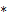 x 20Ilość punktów =Najdłuższy termin płatności spośród złożonych ofert**x 20Firma: ....................................................................................................................................... ....................................................................................................................................... Nazwa i adres firmy (wykonawcy)Firma: ....................................................................................................................................... ....................................................................................................................................... Nazwa i adres firmy (wykonawcy)Osoba/y wskazana/e do kontaktów z Zamawiającym: …………………………………………………………………………………………………. Osoba/y wskazana/e do kontaktów z Zamawiającym: …………………………………………………………………………………………………. Województwo: .......................................... Telefony: ……………………………………… Fax: ………………………………, E-mail: ………………………………………………….Należy wpisać numer faksu i e-mail pod, który Zamawiający może kierować korespondencjęFax: ………………………………, E-mail: ………………………………………………….Należy wpisać numer faksu i e-mail pod, który Zamawiający może kierować korespondencję………..............................................................(pieczęć Wykonawcy)……………….……………………………….(podpisy uprawnionych przedstawicieli Wykonawcy)Lp.Nazwa(firma), albo imię i nazwisko, siedziba albo miejsce zamieszkania              i adres podmiotu1.2.3.…..Lp.Nazwa zaoferowanegopreparatuSposób postępowania z opakowaniem po zaoferowanym preparacie*Sposób postępowania z opakowaniem po zaoferowanym preparacie*Sposób postępowania z opakowaniem po zaoferowanym preparacie*Sposób postępowania z opakowaniem po zaoferowanym preparacie*Uwagi**Lp.Nazwa zaoferowanegopreparatuPrzekazać doutylizacji poprzezspaleniePrzekazać dorecyklinguPrzekazać jakoodpad komunalnyPrzekazaćWykonawcyumowy123456789….